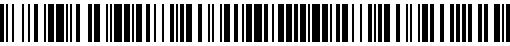 6352/CJH/2023-CJHM Čj.: UZSVM/CJH/5802/2023-CJHMÚřad pro zastupování státu ve věcech majetkovýchse sídlem Rašínovo nábřeží 390/42, 128 00 Praha 2 – Nové Město za který právně jedná: Mgr. Pavel Bednařík, ředitel Územního pracoviště České Budějovice, pověřený k podpisu na základě Příkazu generálního ředitele č. 6/2019, v platném zněníIČO: 69797111(dále jen „předávající“)aOkresní soud v Jindřichově Hradcise sídlem Klášterská 123, Jindřichův Hradec II, 377 01  Jindřichův Hradec,za který právně jedná: Mgr. Eva Svobodová, předsedkyně IČO: 00024643	(dále jen „přejímající“)sepisují podle § 19 odst. 1 zákona č. 219/2000 Sb., o majetku České republiky a jejím vystupování v právních vztazích, ve znění pozdějších předpisů (dále jen „zákon č. 219/2000 Sb.“), a §  násl. vyhlášky č. 62/2001 Sb., o hospodaření organizačních složek státu a státních organizací s majetkem státu, ve znění pozdějších předpisů (dále jen „vyhláška č. 62/2001 Sb.“), tentoZÁPIS o předání majetku a změně příslušnosti hospodařit s majetkem státu č. B/891/CJHM/2023Čl. I.Česká republika je vlastníkem níže uvedeného majetku:pozemky:parc. č.: 1174/45, druh pozemku: ostatní plocha, způsob využití: manipulační plocha,parc. č. st.: 173, druh pozemku: zastavěná plocha a nádvoří, součástí je stavba: Otín č. p. 87, bydlení, stavba stojí na pozemku parc. č. st. 173,zapsané na listu vlastnictví č. 60000, pro katastrální území Otín u Jindřichova Hradce, obec Jindřichův Hradec, v katastru nemovitostí vedeném Katastrálním úřadem pro Jihočeský kraj, Katastrálním pracovištěm Jindřichův Hradec (dále jen „předávaný majetek“).Úřad pro zastupování státu ve věcech majetkových je na základě zápisu o předání majetku a o změně příslušnosti hospodařit s majetkem státu příslušný hospodařit s předávaným majetkem, a to v režimu dle § 9 zákona č. 219/2000 Sb.Čl. II.Změna příslušnosti hospodařit se uskutečňuje v souladu s § 19c zákona č. 219/2000 Sb., neboť přejímající potřebuje majetek uvedený v čl. I. tohoto zápisu pro zabezpečení výkonu své působnosti stanovené zákonem č. 499/2004 Sb., o archivnictví a spisové službě 
a o změně některých zákonů, ve znění pozdějších předpisů.Předávající předává přejímajícímu předávaný majetek se všemi součástmi 
a příslušenstvím. Přejímající předávaný majetek přejímá do své příslušnosti hospodařit s majetkem státu ke dni podání návrhu na zápis o předání majetku a změny příslušnosti hospodařit ve prospěch přejímajícího u příslušného katastrálního úřadu. Dnem fyzického předání a převzetí předávaného majetku formou předávacího protokolu je přejímající oprávněn majetek užívat a současně tímto dnem na přejímajícího přechází nebezpečí škody na věci.Předávajícímu je známa povinnost přejímajícího zavést převzatý majetek do účetní evidence v účetní hodnotě, kterou je u odepisovaného majetku pořizovací cena a výše oprávek. Pro účely splnění této povinnosti se pořizovací cena majetku uvádí v tomto zápise a výši oprávek se předávající zavazuje písemně sdělit přejímajícímu bez odkladu po vyvedení majetku ze svého účetnictví.Čl. III.Důvodem změny příslušnosti hospodařit s předávaným majetkem je skutečnost, 
že předávaný majetek přejímající potřebuje ke své činnosti. Předávaný majetek bude sloužit jako prostor ke skladování a archivaci spisového materiálu Okresního soudu v Jindřichově Hradci.  Čl. IV.Strany tohoto zápisu se v souladu s § 16 odst. 1 vyhlášky č. 62/2001 Sb. dohodly, 
že za předávaný majetek nebude poskytnuto žádné peněžité plnění ani náhrada.Hodnota předávaného majetku v účetní evidenci činí celkem 1.059.991,00 Kč: 
V souvislosti s předávaným majetkem nepřevádí předávající přejímajícímu finanční prostředky a prohlašuje, že žádné finanční prostředky nemá k předávanému majetku ve svém rozpočtu výdajů alokovány. Tato skutečnost je potvrzena oboustranným podpisem tohoto zápisu. Čl. V.Předávající prohlašuje, že mu není známo, že by na předávaném majetku vázla nějaká omezení, závazky či právní vady, vyjma těch, uvedených níže.Přejímající prohlašuje, že je mu faktický i právní stav předávaného majetku znám a že jej v tomto stavu přejímá.Předávající nepředává přejímajícímu žádnou stavebně technickou dokumentaci k předávanému majetku.Předávající prohlašuje, že ohledně předávaného majetku není vedeno žádné soudní řízení.Předávající prohlašuje, že ohledně předávaného majetku není vedeno žádné správní řízení.Předávající prohlašuje, že ohledně předávaného majetku není uzavřena žádná smlouva o nájmu ani smlouva o pachtu.Předávající prohlašuje, že předávaný majetek není zatížen žádným věcným právem.Předávající prohlašuje, že předávaný majetek neužívá žádná osoba bez právního důvodu.Předávající prohlašuje, že ohledně předávaného majetku nebyl uplatněn žádný restituční nárok.Předávající prohlašuje, že předávaný majetek nepodléhá žádnému zvláštnímu zákonnému režimu.Předávající prohlašuje, že v předávaném majetku - pozemku parc. č.: 1174/45 je uloženo vedení elektrických přípojek.Předávající prohlašuje, že předávaný majetek je napojen na kanalizační síť provozovanou společností ČEVAK, a.s., IČO: 60849657, se sídlem Severní 2264/8, České Budějovice. Předávající prohlašuje, že předávaný majetek byl odpojen od vodovodní sítě (vodovodní přípojky) provozované společností Energetické centrum s.r.o., IČO: 260 51 818, se sídlem Otín 3, Jindřichův Hradec; vodovodní přípojka je ve vlastnictví Energetického centra s.r.o.Předávající prohlašuje, že k předávanému majetku k parc. č.: 1174/45 byl udělen souhlas vlastníka pozemku k uskutečnění stavebního záměru „Rekonstrukce a doplnění dešťové kanalizace v lokalitě Otín – Bobelovka“, investorem je město Jindřichův Hradec, Klášterská 135, 377 01 Jindřichů Hradec. Předávající prohlašuje, že předávaný majetek není zatížen ekologickou zátěží.Předávající prohlašuje, že k předávanému majetku nevznikly žádné pohledávky a přejímající žádné nepřebírá. Předávající prohlašuje, že na předávaném majetku neváznou žádné další právní ani jiné vady.Předávající prohlašuje, že na tento majetek nebyl zpracován privatizační projekt a není určen k privatizaci.Předávající prohlašuje, že předá přejímajícímu veškerou jím evidovanou dokumentaci, která s předávaným majetkem souvisí.Přejímající prohlašuje, že je mu faktický i právní stav předávaného majetku znám a že jej v tomto stavu přejímá.Čl. VI.Strany tohoto zápisu žádají, aby byl podle něj proveden záznam příslušnosti hospodařit do katastru nemovitostí u Katastrálního úřadu pro Jihočeský kraj, Katastrálního pracoviště Jindřichův Hradec, pro přejímajícího – Okresní soud v Jindřichově Hradci.Záznam v katastru nemovitostí zajistí u Katastrálního úřadu pro Jihočeský kraj, Katastrálního pracoviště Jindřichův Hradec, předávající a vyrozumí o tom přejímajícího.Čl. VII.Tento zápis nabývá platnosti a účinnosti okamžikem podpisu poslední stranou zápisu.Strany tohoto zápisu tento zápis podepisují v elektronické podobě, a to za použití elektronických podpisů (tj. zaručeného elektronického podpisu či kvalifikovaného elektronického podpisu), a to v souladu s § 561 odst. 1 zákona č. 89/2012 Sb., občanský zákoník, ve znění pozdějších předpisů, a zákonem č. 297/2016 Sb., o službách vytvářejících důvěru pro elektronické transakce, ve znění pozdějších předpisů. Tento zápis je vyhotoven v jednom originálu.Strany tohoto zápisu prohlašují, že tento zápis uzavřely svobodně a vážně, nikoliv z přinucení nebo omylu.O předání a převzetí bude mezi přejímajícím a předávajícím vyhotoven písemný protokol. Fyzické předání a převzetí předávaného majetku se uskuteční do 30 kalendářních dnů ode dne uzavření tohoto zápisu. Na důkaz toho připojují své podpisy.Nedílnou součástí tohoto zápisu je Protokol o vzájemném přesunu rozpočtových prostředků určených na výdaje pro rok 2023. V Českých Budějovicích 7.11.2023				V Jindřichově Hradci 16.1.2024…………………………………………………            ………………………………………………parc. č.: 1174/45             85.600,00 Kčparc. č. st.: 173            57.330,00 Kčbudova č.p.: 87891.049,49 Kčkanalizační přípojka5.778,66 Kčvodovodní přípojka984,77 Kčkanalizace trubní10.599,92 Kčschody venkovní257,13 Kčplochy a úpravy území8.391,03 KčMgr. Pavel Bednaříkředitel Územního pracoviště České BudějoviceÚŘAD PRO ZASTUPOVÁNÍ STÁTU VE VĚCECH MAJETKOVÝCH(předávající)               Mgr. Eva Svobodovápředsedkyně         OKRESNÍ SOUD V JINDŘICHOVĚ HRADCI                          (přejímající)